IntroductionWorking Party (WP) 5D thanks the relevant External Organizations for their work regarding Recommendation ITU-R M.2150 – “Detailed specifications of the terrestrial radio interfaces of International Mobile Telecommunications-2020 (IMT-2020)”.As formally announced in ITU-R Circular Letter 5/LCCE/94, WP 5D wishes to inform the relevant External Organizations that it is commencing the cycle for the development of the Revision ‘After Year 2021’ of Recommendation ITU-R M.2150 and provides a detailed schedule for Revision ‘After Year 2021’ of Recommendation ITU-R M.2150.BackgroundThis liaison provides guidance on the revision procedure and the detailed step-by-step schedule to External Organizations regarding updates of the terrestrial radio interfaces in the development of Revision ‘After Year 2021’ of Recommendation ITU-R M.2150 “Detailed specifications of the terrestrial radio interfaces of International Mobile Telecommunications-2020 (IMT-2020)”.ProcedureThe procedure outlined in document IMT-2020/57 Procedure for the development of draft revisions of Recommendation ITU-R M.2150 applies to the development of this Revision ‘After Year 2021’.ScheduleFor the Revision ‘After Year 2021’ of Recommendation ITU-R M.2150, a completion date of the WP 5D meeting #44, currently planned for June 2023, has been chosen. WP 5D announces that the first formal meeting in the meeting cycle (“Meeting Z”) of the development of Revision ‘After Year 2021’ of Recommendation ITU-R M.2150 will be WP 5D meeting #40, which is scheduled for 7-18 February 2022.While the deadline for receipt of ‘complete’ new candidate technology submissions is established in the schedule as WP 5D meeting No. 40, proponents of new candidate technology proposals are strongly encouraged to notify WP 5D at the meeting No. 39 (October 2021) of their intentions to submit so that the process, including the invitation for the registration of IEGs, could proceed in due time to support the downstream process timings. The detailed timeline for the Revision ‘After Year 2021’ of Recommendation ITU-R M.2150 which accommodates the currently planned/anticipated schedule of meetings for WP 5D and Study Group 5 through the 2021 and 2023 time frame and some milestone activities/actions may be found in Document IMT-2020/58 Schedule for Revision ‘After Year 2021’ of Recommendation ITU-R M.2150.  For convenience it is also enclosed to this liaison as Attachment. The dates in Document IMT-2020/58 were developed considering not only the WP 5D and Study Group 5 dates but also with a view towards coordinating with the understood planned dates of the relevant External Organizations to the extent they were known.Some adjustment of these dates might be required to accommodate availability of facilities at specific venues in conjunction with the scheduling of the ITU-R WP 5D and Study Group 5 meetings. Every effort will be made to keep these dates as listed. As appropriate, Document IMT-2020/58 may be updated to accommodate such date changes and further correspondence with the External Organization could be forthcoming throughout the update cycle as warranted by the circumstances.The Radiocommunication Bureau maintains the IMT-2020 section on the web page of WP 5D which may be updated dynamically to provide additional information on the revision activities and to facilitate the development of update and new proposals and the work (if necessary) of the evaluation groups.WP 5D looks forward to the continued cooperation with the External Organizations in the on-going work on the IMT-2020 terrestrial radio interfaces.Attachment:	Document IMT-2020/58Distribution: – GCS Proponents and Transposing Organizations of Recommendation ITU-R M.2150-0– “ETSI (TC DECT) and DECT Forum Proponent” and “Nufront Proponent” engaged in Option 2.– Other relevant External Organizations: 3GPP, IEEE_____________Radiocommunication Study Groups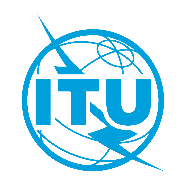 Source: Document 5D/TEMP/353-ESource: Document 5D/TEMP/353-E14 June 2021Source: Document 5D/TEMP/353-EEnglish onlyWorking Party 5DWorking Party 5DLiaison statement to EXTERNAL ORGANIZATIONS on the schedule for updating Recommendation ITU-R M.2150 to Revision ‘After Year 2021’Liaison statement to EXTERNAL ORGANIZATIONS on the schedule for updating Recommendation ITU-R M.2150 to Revision ‘After Year 2021’Status:	For information and action, if anyContact:	Uwe Löwenstein
Counsellor, ITU-RE-mail: 	uwe.loewenstein@itu.intRIT/SRITGCS ProponentsTransposing Organizations“3GPP 5G-SRIT”ARIB, ATIS, CCSA, ETSI, TSDSI, TTA, TTCARIB, ATIS, CCSA, ETSI, TSDSI, TTA, TTC“3GPP 5G-RIT”ARIB, ATIS, CCSA, ETSI, TSDSI, TTA, TTCARIB, ATIS, CCSA, ETSI, TSDSI, TTA, TTC“5Gi”TSDSITSDSI